河南省城乡规划领域基层政务公开标准目录  河南省自然资源厅办公室                     2020年5月27日印发                         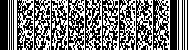 序号公开事项公开事项公开内容（要素）公开依据公开时限公开主体公开渠道和载体（在标注范围内至少选择其一公开，法律法规规章另有规定的从其规定）公开对象公开对象公开方式公开方式公开层级公开层级公开层级序号一级事项二级事项公开内容（要素）公开依据公开时限公开主体公开渠道和载体（在标注范围内至少选择其一公开，法律法规规章另有规定的从其规定）全社会特定群体主动依申请市级县级乡级1公共服务法规文件城乡规划领域相关法规、规章、规范性文件《中华人民共和国城乡规划法》《中华人民共和国政府信息公开条例》河南省实施《中华人民共和国城乡规划法》办法信息形成或者变更之日起20个工作日之内公开自然资源管理部门■政府网站 □政府公报■两微一端 □发布会/听证会□广播电视 ■纸质载体■公开查阅点■行政服务中心□便民服务站 □入户/现场□社区/企事业单位/村公示栏（电子屏）□精准推送 □其他         √√√√2公共服务政民互动城乡规划事项的意见征集、咨询、信访等《中华人民共和国政府信息公开条例》实时公开自然资源管理部门■政府网站 □政府公报■两微一端 □发布会/听证会■广播电视 □纸质载体■公开查阅点■行政服务中心□便民服务站 □入户/现场□社区/企事业单位/村公示栏（电子屏）□精准推送 □其他         √√√√序号公开事项公开事项公开内容（要素）公开依据公开时限公开主体公开渠道和载体（在标注范围内至少选择其一公开，法律法规规章另有规定的从其规定）公开对象公开对象公开方式公开方式公开层级公开层级公开层级序号一级事项二级事项公开内容（要素）公开依据公开时限公开主体公开渠道和载体（在标注范围内至少选择其一公开，法律法规规章另有规定的从其规定）全社会特定群体主动依申请市级县级乡级3公共服务办事服务行政许可的事项、依据、条件、数量、程序、期限以及申请行政许可需要提交的全部材料目录《中华人民共和国政府信息公开条例》实时公开自然资源管理部门■政府网站 □政府公报■两微一端 □发布会/听证会□广播电视 □纸质载体■公开查阅点■行政服务中心□便民服务站 □入户/现场□社区/企事业单位/村公示栏（电子屏）□精准推送 □其他        √√√√4规划编制城市、镇总体规划及相应的土地利用规划规划批准文件、脱密后规划文本的主要内容和主要图纸等《中华人民共和国土地管理法》《中华人民共和国城乡规划法》《中华人民共和国政府信息公开条例》河南省实施《中华人民共和国城乡规划法》办法信息形成或者变更之日起20个工作日之内公开自然资源管理部门或镇人民政府■政府网站 □政府公报■两微一端 □发布会/听证会□广播电视 □纸质载体■公开查阅点■行政服务中心□便民服务站 □入户/现场□社区/企事业单位/村公示栏（电子屏）□精准推送 □其他         √√√√√5规划编制乡规划及相应的土地利用规划脱密后规划文本主要内容和主要图纸等《中华人民共和国土地管理法》《中华人民共和国城乡规划法》《中华人民共和国政府信息公开条例》河南省实施《中华人民共和国城乡规划法》办法信息形成或者变更之日起20个工作日之内公开乡人民政府■政府网站 □政府公报■两微一端 □发布会/听证会□广播电视 □纸质载体■公开查阅点■行政服务中心□便民服务站 □入户/现场□社区/企事业单位/村公示栏（电子屏）□精准推送 □其他         √√√序号公开事项公开事项公开内容（要素）公开依据公开时限公开主体公开渠道和载体（在标注范围内至少选择其一公开，法律法规规章另有规定的从其规定）公开对象公开对象公开方式公开方式公开层级公开层级公开层级序号一级事项二级事项公开内容（要素）公开依据公开时限公开主体公开渠道和载体（在标注范围内至少选择其一公开，法律法规规章另有规定的从其规定）全社会特定群体主动依申请市级县级乡级6规划编制城市、镇详细规划脱密后规划文本主要内容和主要图表等《中华人民共和国城乡规划法》《中华人民共和国政府信息公开条例》河南省实施《中华人民共和国城乡规划法》办法信息形成或者变更之日起20个工作日之内公开自然资源管理部门或镇人民政府■政府网站 □政府公报■两微一端 □发布会/听证会□广播电视 □纸质载体■公开查阅点■行政服务中心□便民服务站 ■入户/现场□社区/企事业单位/村公示栏（电子屏）□精准推送 □其他         √√√√√7规划编制部分村庄编制完成的村庄规划脱密后规划文本主要内容和主要附图等《中华人民共和国土地管理法》《中华人民共和国城乡规划法》《中华人民共和国政府信息公开条例》河南省实施《中华人民共和国城乡规划法》办法信息形成或者变更之日起20个工作日之内公开乡、镇人民政府■政府网站 □政府公报■两微一端 □发布会/听证会□广播电视 □纸质载体■公开查阅点■行政服务中心□便民服务站 入户/现场■社区/企事业单位/村公示栏（电子屏）□精准推送 □其他         √√√序号公开事项公开事项公开事项公开内容（要素）公开依据公开时限公开主体公开渠道和载体（在标注范围内至少选择其一公开，法律法规规章另有规定的从其规定）公开对象公开对象公开方式公开方式公开层级公开层级公开层级序号一级事项一级事项二级事项公开内容（要素）公开依据公开时限公开主体公开渠道和载体（在标注范围内至少选择其一公开，法律法规规章另有规定的从其规定）全社会特定群体主动依申请市级县级乡级8规划许可规划许可建设项目用地预审和选址意见书核发、变更、延续、补证、注销的办理情况及内容（涉密项目除外）《中华人民共和国城乡规划法》《中华人民共和国政府信息公开条例》信息形成或者变更之日起20个工作日之内公开自然资源管理部门■政府网站 □政府公报■两微一端 □发布会/听证会□广播电视 ■纸质载体□公开查阅点■行政服务中心□便民服务站 ■入户/现场□社区/企事业单位/村公示栏（电子屏）□精准推送 □其他         √√√√9规划许可规划许可建设用地规划许可证核发、变更、延续、补证、注销的办理情况及内容（涉密项目除外）《中华人民共和国城乡规划法》《中华人民共和国政府信息公开条例》信息形成或者变更之日起20个工作日之内公开自然资源管理部门■政府网站 □政府公报■两微一端 □发布会/听证会□广播电视 ■纸质载体□公开查阅点■行政服务中心□便民服务站 ■入户/现场□社区/企事业单位/村公示栏（电子屏）□精准推送 □其他         √√√√10规划许可规划许可建设工程规划许可证核发、变更、延续、补证、注销的办理情况及内容（涉密项目除外）《中华人民共和国城乡规划法》
《中华人民共和国政府信息公开条例》信息形成或者变更之日起20个工作日之内公开自然资源管理部门■政府网站 □政府公报■两微一端 □发布会/听证会□广播电视 ■纸质载体■公开查阅点■行政服务中心□便民服务站 ■入户/现场□社区/企事业单位/村公示栏（电子屏）□精准推送 □其他         √√√√序号公开事项公开事项公开事项公开内容（要素）公开依据公开时限公开主体公开渠道和载体（在标注范围内至少选择其一公开，法律法规规章另有规定的从其规定）公开对象公开对象公开方式公开方式公开层级公开层级公开层级序号一级事项二级事项二级事项公开内容（要素）公开依据公开时限公开主体公开渠道和载体（在标注范围内至少选择其一公开，法律法规规章另有规定的从其规定）全社会特定群体主动依申请市级县级乡级11规划许可乡村建设规划许可证乡村建设规划许可证核发、变更、延续、补证、注销的办理情况及内容《中华人民共和国城乡规划法》《中华人民共和国政府信息公开条例》信息形成或者变更之日起20个工作日之内公开乡、镇人民政府或市、县自然资源主管部门■政府网站 □政府公报■两微一端 □发布会/听证会□广播电视 ■纸质载体□公开查阅点■行政服务中心□便民服务站 ■入户/现场■社区/企事业单位/村公示栏（电子屏）□精准推送 □其他         √√√√√12行政处罚行政处罚基本信息行政处罚基本信息执法主体、执法人员姓名及证件编号、职责、权限、查处依据、工作程序、救济渠道和随机抽查事项清单等信息《中华人民共和国城乡规划法》《中华人民共和国政府信息公开条例》《关于全面推行行政执法公示制度执法全过程记录制度重大执法决定法制审核制度的指导意见》信息形成或者变更之日起20个工作日之内公开自然资源管理部门或有管辖权的行政主管部门■政府网站 □政府公报■两微一端 □发布会/听证会□广播电视 □纸质载体□公开查阅点■行政服务中心□便民服务站 □入户/现场□社区/企事业单位/村公示栏（电子屏）□精准推送 □其他√√√√序号公开事项公开事项公开事项公开内容（要素）公开依据公开时限公开主体公开渠道和载体（在标注范围内至少选择其一公开，法律法规规章另有规定的从其规定）公开对象公开对象公开方式公开方式公开层级公开层级公开层级序号一级事项一级事项二级事项公开内容（要素）公开依据公开时限公开主体公开渠道和载体（在标注范围内至少选择其一公开，法律法规规章另有规定的从其规定）全社会特定群体主动依申请市级县级乡级13行政处罚行政处罚事后公开做出的行政处罚决定信息（法律、行政法规另有规定的除外）《中华人民共和国城乡规划法》《中华人民共和国政府信息公开条例》《关于全面推行行政执法公示制度执法全过程记录制度重大执法决定法制审核制度的指导意见》7个工作日之内公开自然资源管理部门或有管辖权的行政主管部门■政府网站 □政府公报■两微一端 □发布会/听证会□广播电视 □纸质载体□公开查阅点■行政服务中心□便民服务站 □入户/现场□社区/企事业单位/村公示栏（电子屏）□精准推送 □其他         √√√√